REPUBLIKA HRVATSKASREDNJA ŠKOLA OTOČACUČENIČKI DOMFortička 2, 53220 OtočacKLASA: 011-04/18-01/01URBROJ: 2125/37-04-18-01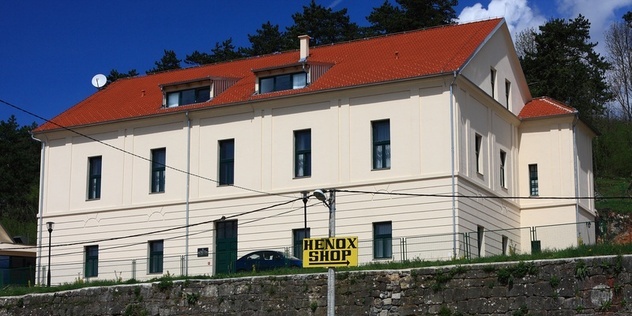 IZMJENE I DOPUNE	GODIŠNJEG PLANA I PROGRAMA RADAUČENIČKOG DOMA SREDNJE ŠKOLE OTOČACZA ŠKOLSKU GODINU 2017./2018.Travanj, 2018.							RAVNATELJ   									Ivan Vidmar, prof.	Na temelju članka 49. Statuta Srednje škole Otočac Školski odbor Srednje škole Otočac na svojoj sjednici održanoj dana 3. travnja 2018. godine donio je odluku o prihvaćanjuIZMJENE I DOPUNE GODIŠNJEG PLANA I PROGRAMA RADA UČENIČKOG DOMA SREDNJE ŠKOLE OTOČAC   ZA ŠKOLSKU 2017./2018. GODINUU Godišnjem planu i programu rada Učeničkog doma Srednje škole Otočac za školsku 2017./2018. godinu mijenjaju se OSNOVNI PODACI O DOMU i isti glase:1. OSNOVNI PODACI O DOMUNaziv ustanove: Učenički dom Srednje škole OtočacAdresa: Fortička 2Broj i naziv pošte: 53220 OtočacBroj telefona: 	   053/773-315, 099/245 445 ravnatelj, Ivan Vidmar, prof.   099/ 920 2307 voditelj, Goran Bukovac   091/ 5517 109 odgajateljica, Kristina Majer   053/771-134  tajništvo/fax. Škole   053/771-133  računovodstvo ŠkoleŽupanija: Ličko-SenjskaKapacitet doma: 31 mjesto (mješovito) + izolacijska soba, soba za osobe s posebnim potrebamaBroj odgojnih skupina: 1Broj zaposlenika: 6Stručno osposobljavanje bez zasnivanja radnog odnosa: 1Tekst ispod naslova MATERIJALNO-TEHNIČKI UVIJETI RADA mijenja se i glasi:6. MATERIJALNO-TEHNIČKI UVIJETI RADAUčenički dom smješten je u zgradi koja je poznata pod nazivom „Stara bolnica“, te je zbog svoje starosti i povijesnog značaja stavljena pod zaštitu Ministarstva kulture kao spomenička baština.Dom je novoobnovljeni objekt koji ima sve predviđene standarde. Raspolaže sa 34 ležaja raspoređenih u 7 trokrevetnih, 5 dvokrevetnih soba, sobom za osobu s posebnim potrebama, izolacijsku sobu, te sobu za noćnog pazitelja. Svaka soba ima vlastitu kupaonicu s WC-om. Interijer Doma opremljen je funkcionalnim namještajem i opremom, tako da je namjena zgrade Doma gotovo u potpunost prilagođena potrebama za  kvalitetan smještaj, prehranu, te život i rad učenika i djelatnika Doma, čime su zadovoljeni osnovni pedagoški i higijensko zdravstveni uvjeti i potrebe. I tijekom ove školske godine namještaj i oprema Doma će se nadopunjavati sukladno  financijskim mogućnostima.Dom ima prostoriju za učenje, prostoriju za slobodne aktivnosti, športsko-rekreativne, kulturne i zabavne aktivnosti, kuhinju, blagovaonicu, učionicu, prostorije za odgajatelje i ostale  prostorije. Dom ima praonicu rublja u kojoj se pere domska posteljina, a i učeničko rublje.Prostor Doma redovito će se održavati i uređivati prema mogućnostima i raspoloživim financijskim sredstvima. Odgajatelji će zajedno s učenicima brinuti o očuvanju domske imovine, kao i svi drugi djelatnici, a poticati će se i inovativnost u uređenju prostora.Materijalne uvjete Dom osigurava i unapređuje sredstvima koja dodjeljuje osnivač – Ličko-senjska županija u vidu sufinanciranja smještaja i prehrane uplatom učenika koji su smješteni u Domu, te iz decentraliziranih sredstava za kapitalna ulaganja i investicijsko održavanje Ličko-senjske županije. Odlukom Ministarstva znanosti i obrazovanja ukupni mjesečni iznos po učeniku je 1.260,00 kn, od toga 630,00 kn mjesečno financira Ličko-senjska županija, a 630,00 kn mjesečno korisnici Doma.UČENICIUčenici i učenice su organizirani u jednu odgojnu skupinu. Skupina je heterogena, obzirom na dob, spol i zanimanja za koja se obrazuju. Tablica br. 1 :raspored učenika u odgojnoj skupini:Tablica br. 2: pregled zanimanja/programa koje učenici pohađaju :Tablica br. 3: sastav učenika po razredima koje pohađaju :Tablica br. 4: spisak učenika/ca prema županijama iz kojih dolaze:DJELATNICIDržavnim i pedagoškim standardom utvrđuju se potrebe i interesi društva za postizanje zadovoljavajuće razine uređenosti učeničkih domova, pa tako i Učeničkog doma Srednje škole Otočac, sa svrhom određivanja osnova za propisivanje:mjerila za broj odgojno-obrazovnih skupinamjerila za broj učenika u odgojno-obrazovnoj skupinimjerila za broj odgajatelja, stručnih suradnika i ostalih djelatnika potrebnih za provedbu odgojno-obrazovnih planova i programa, kao i drugih sadržaja i aktivnosti propisanih zakonom i drugim propisimaodgojno-obrazovnog plana i programastručnog usavršavanja odgajatelja i stručnih suradnika kao stalne potrebe u odgojno-obrazovnom radumaterijalne i financijske uvjete rada Učeničkog doma (prostor, oprema, nastavna pomagala, smještaj i prehrana, osobni dohoci i ostala primanja)posebnih potreba u učeničkim domovima uvjetovanih specifičnim okolnostimaučeničkog standarda (smještaj, prehrana, 24-satno radno vrijeme)participacija učenika u troškovima odgoja i obrazovanjaZa uspješan i kvalitetan rad dom je dužan osigurati odgovarajući broj stručno osposobljenih djelatnika u skladu s određenim zakonskim propisima.Dom trenutačno zapošljava djelatnike s odgovarajućom stručnom spremom. Popis zaposlenika Učeničkog doma Otočac	Na stručnom osposobljavanju bez zasnivanja radnog odnosa nalazi se Valentina Brajković na poslovima administratora.Odgajatelj je najvažnija osoba u Domu koja osigurava povezivanje, usmjeravanje i usklađivanje odgojno-obrazovnog procesa. Na temelju Plana i programa rada Doma odgajatelj će izraditi svoj program rada primjeren sastavu učenika u skupini i to: godišnji Plan i program radamjesečne i dnevne planove i programetjedne pripreme.PLAN I PROGRAM RADA VODITELJA UČENIČKOG DOMA OTOČACSadržaj rada                                                                                                                        Vrijeme rada	Poslovi planiranja i programiranja	                                                           rujan, listopad	Izrada Godišnjeg plana i programa rada DomaIzrada plana i programa voditeljaIzrada dokumenata i dopisa vezanih uz redovnu i eventualnu sporednu djelatnost DomaIzrada smjernica i pomoć odgajateljici pri tematskim planiranjimaPlaniranje nabave opreme i namještaja, prehrambenih artikala, knjiga i drugoPlaniranje nabave opreme za potrebe izbornih aktivnosti i posebnih programaPlaniranje obnove, adaptacije i dogradnje DomaPlaniranje i organizacija uređenja okoliša DomaOstali posloviPoslovi organizacije, koordinacije rada i vođenja			       tijekom šk. god.	Izrada prijedloga organizacije rada Doma(broj odgojnih skupina, smjenski rad, radno vrijeme smjena, organizacija rada izbornih aktivnosti i posebnih programa)Izrada Godišnjeg kalendara rada i radnog tjednaOrganizacija i koordinacija samovrednovanja DomaOrganizacija i koordinacija zdravstvene i socijalne zaštite učenikaOrganizacija i priprema izleta, posjeta, natjecanja, priredbi, turnira i DomijadaOrganizacija i koordinacija upisnih radnjiOrganizacija i priprema dočeka učenika u novoj šk. god,.Organizacija i koordinacija obilježavanja državnih blagdana i praznikaKoordinacija javne djelatnosti, promidžbeOrganizacija popravaka, uređenja i adaptacije DomaStvaranje pozitivnog i motivirajućeg radnog ozračjaPoticanje na međusobnu suradnju i razvijanje partnerskih odnosa među djelatnicima DomaBriga o odgovornom odnosu djelatnika i učenika prema Domu i domskoj imoviniPraćenje realizacije planiranog rada Doma i unapređivanje odgojno-obrazovnog procesa	                                                                                                                  tijekom šk.god.Praćenje i uvid u ostvarenje plana i programa DomaVrednovanje i analiza uspjeha na kraju odgojno-obrazovnog razdobljaPraćenje i kontrola pedagoške dokumentacijePraćenje rada i sastanaka odgojnih skupinaPraćenje i koordinacija rada administracijeAnaliza suradnje sa svim čimbenicima u odgojno-obrazovnom procesu Izrada godišnjeg Izvješća o radu DomaOstali posloviRad s učenicima, odgajateljicom, stručnim suradnikom i roditeljima        tijekom šk. god.  Dnevna, tjedna i mjesečna planiranja s odgajateljicomPraćenje rada učeničkih sekcija i pomoć u raduBriga o sigurnosti, pravima i obvezama učenika i djelatnika DomaSuradnja i pomoć pri realizaciji poslova svih djelatnika domaKonstantni obilasci Doma i kontrola izvršavanja radnih obveza učenika i radnika DomaSavjetodavni rad s roditeljima (individualno i skupno)Uvođenje pripravnika i odgajateljice na stručnom osposobljavanju u odgojno-obrazovni radPoslovi oko napredovanja odgajateljiceOstali posloviAdministrativno-upravni i računovodstveni poslovi                                      tijekom šk.god.Rad i suradnja s ravnateljom, tajnicom i računovotkinjama školeProvedba zakonskih i podzakonskih akata te naputaka MZO i inspekcijaProvođenje raznih natječaja za potrebe DomaIzrada financijskog plana DomaKontrola i nadzor računovodstvenog poslovanjaOrganizacija i provedba inventureOrganizacija nabave i podjele potrošnog materijalaOstali posloviPoslovi kuhanja, čišćenja, pranja i održavanja Doma                                   tijekom šk.god.Suradnja s administratorom, kuharom i kuharicom, spremačicama, domarom Nabavka potrebnih sredstava za rad, robe, prehrane i lož uljaOrganizacija tjednih obroka te pranje veša učenika i posteljineBriga o tekućem održavanju zgrade i okolišaKontrola kvalitete prehrane i nivoa higijene u DomuSkladištenje robe i namirnica i pravilan otklon sredstavaUvid u održavanje prostora kotlovnice i funkcionalnost grijanjaOstali posloviStručno usavršavanje                                                                                        tijekom šk. god.Stručno usavršavanje u matičnoj ustanoviStručno usavršavanju u organizaciji MZO-a, AZOO-a, ŽSV-aStručno usavršavanje u organizaciji ostalih ustanovaPraćenje suvremene odgojno-obrazovne literatureStručno usavršavanje u organizaciji Agencija za mobilnost i programe EUOstala stručna usavršavanjaSuradnja s ustanovama, udrugama i institucijama                                       tijekom šk. god.Suradnja sa MZOSuradnja s AZOOSuradnja s osnivačemSuradnja s gradskom upravomSuradnja s CZSS OtočacSuradnja sa policijskom postajom OtočacSuradnja sa liječničkim i zubarskim ambulantamaSuradnja s ostalim učeničkim domovima i školamaSuradnja sa kulturnim i športskim ustanovama i udrugamaSurdnja sa PD Gromovača Otočac i BK Barkan OtočacSuradnja s Agencijom za mobilnost i programe EUOstali posloviZdravstvena i socijalna zaštita učenika                                                           tijekom šk. god.Praćenje zdravstvene zaštite učenička u DomuSuradnja i prijevoz učenika u Dom zdravljaUpoznavanje socijalnih prilika učenička, te pružanje pomoći prema mogućnostima DomaPosebna briga o djeci s posebnim potrebamaOstali posloviOstali poslovi voditelja							tijekom šk. god.Vođene evidencija i dokumentacijaOstali nepredvidivi posloviPLAN RADA NOĆNOG PAZITELJA/PAZITELJICEskrbi o održavanju Kućnog reda u noćnim satima u Domuvodi evidencije dolaska i odlaska učenika iz Domaevidentira učenike koji nisu na spavanju u Domuvodi bilješke u knjizi dežurstvaredovito izvješćuje odgajateljicu i voditelja Doma o važnim zapažanjima tijekom noći obilazi sve prostorije u domu i evidentira kvarove nastale na inventaru Domapoziva hitnu pomoć, policiju i vatrogasce u hitnim slučajevima obavlja ostale poslove koji proizlaze iz Godišnjeg plana i programa rada Učeničkog doma po nalogu ravnatelja i voditelja DomaVODITELJ UČENIČKOG DOMA					RAVNATELJGoran Bukovac	   							Ivan Vidmar, prof.	ODGOJNA SKUPINABROJ UČENIKABROJ UČENIKA             ODGAJATELJICAODGOJNA SKUPINAučeniciučenice             ODGAJATELJICA1. odgojna skupina77          Kristina MajerRED.BR.ŠKOLAUKUPNOUČENICIUKUPNOUČENICESVEUKUPNO1.Ekonomist1122.Poslovni tajnik/553.Prodavač/114.Šumarski tehničar3/35.Elektromehaničar2/26.Autoelektričar1/1U K U P N O:7714RAZREDUČENICEUČENICIUKUPNO1.1/12.2463.1234.314UKUPNO:7714ŽUPANIJABROJUČENIKA/CA1. Primorsko – goranska13. Ličko – senjska14RednibrojIme i prezimeRadno mjesto1.Goran Bukovac20 sati voditelj Doma20 sati odgajatelj2.Kristina Majer40 sati odgajateljica3.Mile Krznarić40 sati noćni pazitelj4.Nenad Brajković20 sati domar20 sati administrator5.Mirjana Biondić20 sati pomoćna kuharica20 sati noćna paziteljica6.Leo Markanjević40 sati kuhar